Escolha a fonte Arial ou Times New Roman e mantenha o modelo escolhido em todo o trabalho, inclusive na dedicatória, agradecimentos e epígrafe.O Roteiro da BDTD está disponível em: http://www.bdtd.uerj.br/roteiro_uerj_web.pdf. Tamanho da fonte 14 para capa, 12 para todas as outras folhas, citações com mais de três linhas e notas de rodapé devem ter fonte 10Digite o nome completo do autor em caixa baixa e sem negrito (Fonte tamanho 14) NÃO utilizar ponto final no títuloDigite aqui o título e o subtítulo, se houver, em negrito e com espaçamento 1,5 e fonte tamanho 14. Use letras maiúsculas apenas no início da frase, em nomes próprios e siglasRio de JaneiroDigite o ano da defesaDigite o nome completo do autor em caixa baixa e sem negrito (Fonte tamanho 12)Digite aqui o título e o subtítulo, se houver, em negrito e com espaçamento 1,5 e fonte tamanho 12. Use letras maiúsculas apenas no início da frase, em nomes próprios e siglas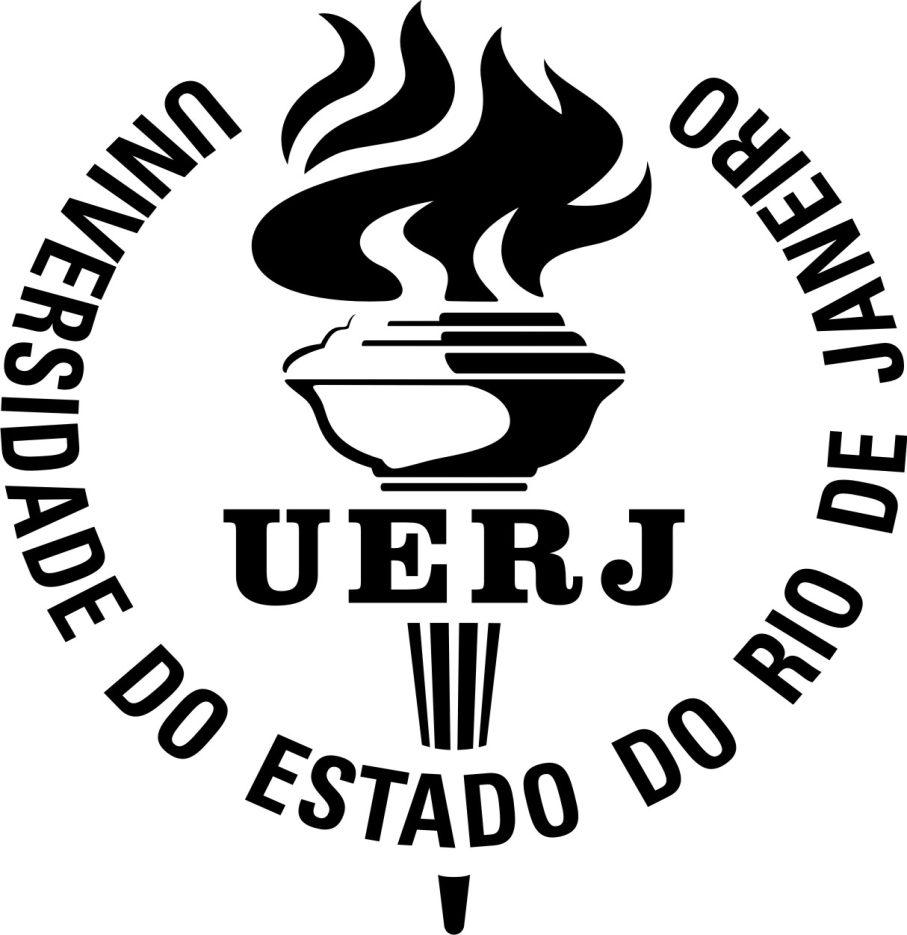 Dissertação apresentada, como requisito parcial para obtenção do título de Mestre, ao Programa de Pós-Graduação de Ensino em Educação Básica, da Universidade do Estado do Rio de Janeiro.Orientador (a) (es): Prof. Dr. (ou Prof.a Dra.) Nome completoCoorientador (a) (es): se houverRio de JaneiroDigite o ano da defesaDigite o nome completo do autor em caixa baixa e sem negritoDigite aqui o título e o subtítulo, se houver, em negrito e com espaçamento 1,5 e fonte tamanho 12. Use letras maiúsculas apenas no início da frase, em nomes próprios e siglasDissertação apresentada, como requisito parcial para obtenção do título de Mestre, ao Programa de Pós-Graduação de Ensino em Educação Básica, da Universidade do Estado do Rio de Janeiro.Aprovada em XX de mês de ano.Banca Examinadora:_____________________________________________Prof. Dr. (Prof.ª Dra.) Nome completo (Orientador)Instituto de Aplicação Fernando Rodrigues da Silveira — UERJ_____________________________________________Prof. Dr. (Prof.ª Dra.)Instituto de Aplicação Fernando Rodrigues da Silveira — UERJ_____________________________________________Prof. Dr. (Prof.ª Dra.)Instituto de Aplicação Fernando Rodrigues da Silveira — UERJ_____________________________________________Prof. Dr. (Prof.ª Dra.)Instituto de Aplicação Fernando Rodrigues da Silveira — UERJ_____________________________________________Prof. Dr. (Prof.ª Dra.)Instituto de Aplicação Fernando Rodrigues da Silveira — UERJRio de JaneiroDigite o ano da defesaDEDICATÓRIAA dedicatória é opcional e deve ser digitada na parte inferior da folha, com a tabulação de parágrafo e justificada. Não utilize negrito, itálico ou outros modelos e tamanhos de fonte não autorizados pelo Roteiro da BDTD. Consulte a página 38 do Roteiro. A ordem dos elementos pré-textuais é: capa, folha de rosto (a primeira a ser contada para a paginação), folha com a ficha catalográfica, folha de aprovação, dedicatória, agradecimentos, epígrafe, lista de ilustrações (ou figuras, ou gráficos ou quadros ou similares), lista de tabelas, lista de abreviaturas e siglas, lista de símbolos e, por fim, o sumário (página 38 do Roteiro).AGRADECIMENTOSOs agradecimentos devem ter a tabulação de parágrafo e o texto também é justificado em relação às margens.Não utilize negrito, itálico ou outros modelos e tamanhos de fonte não autorizados pelo Roteiro da BDTD.Poderá, se necessário, ocupar mais de uma folha. Consulte a página 39 do Roteiro.A epígrafe é opcional e deve constar na parte inferior da folha, sem aspas e sem itálico. Para saber mais sobre epígrafes, consulte as páginas 40 e 41 do Roteiro da BDTD. O texto deve estar localizado no terço inferior da folha, com ao alinhamento livre, necessário à epígrafe. O nome do autor deve constar em itálicoRESUMOPáginas 42 e 43 do RoteiroDigite a referência bibliográfica (ABNT6023) da sua tese ou dissertação conforme modelo abaixo:SOBRENOME, Nome do Autor. Título do trabalho. 201X (ano da defesa). XXXf.(Quantidade final de folhas do trabalho) Dissertação. (Mestrado Profissional em Ensino em Educação Básica) – Instituto de Aplicação Fernando Rodrigues da Silveira, Universidade do Estado do Rio de Janeiro, Rio de Janeiro, 201X.O resumo deve ter a tabulação de parágrafo único, espaçamento simples e não pode conter mais do que 500 palavras. Não deverá ultrapassar essa folha.Palavras-chave: As palavras-chave iniciam com letra maiúscula e são separadas umas das outras por ponto. Ex.: Palavras-chave: Educação Básica. Representações Sociais. Aprendizagem Colaborativa.ABSTRACTDigite a referência bibliográfica (ABNT6023) da sua tese ou dissertação conforme modelo abaixo:SOBRENOME, Nome do Autor. Título do trabalho (Em inglês). 201X (ano da defesa). XXXf.(Quantidade final de folhas do trabalho) Dissertação. (Mestrado Profissional em Ensino em Educação Básica) – Instituto de Aplicação Fernando Rodrigues da Silveira, Universidade do Estado do Rio de Janeiro, Rio de Janeiro, 201X.O abstract, ou o resumo em outro idioma, deve ter espaçamento simples e não pode conter mais do que 500 palavras. Não deverá ultrapassar essa folha. Não é necessário colocar a referência em inglês, porém o título em inglês deverá ser elaborado para o formulário de dados cadastrais. Recomenda-se cuidado com a tradução, pois o arquivo será inserido em bases de dados internacionais.Keywords: Mesmas observações das palavras-chave.LISTA DE FIGURASPáginas 46 a 52 do RoteiroModelo em forma de tabela com três colunas e uma linha. As listas de figuras/ilustrações/gráficos/quadros etc. devem ser ordenadas conforme a ordem em que as mesmas são apresentadas no trabalho, seguidas da lista de tabelas, da lista de abreviaturas e siglas e, por fim, da lista de símbolos. Os gráficos, quadros e figuras, em pouca quantidade, podem ser arrolados numa única lista, denominada Lista de Ilustrações.Não utilize negrito.As listas são elementos opcionais, porém a apresentação de três ou mais ilustrações (figuras, quadros, gráficos), tabelas, abreviaturas, siglas e símbolos nas folhas textuais do trabalho justifica a elaboração de uma ou mais listas, pois favorece a recuperação da informação, de forma ágil e precisa; Ocorrências desse tipo apresentadas nas folhas pós-textuais não devem constar nas listas.LISTA DE TABELASModelo em forma de tabela com três colunas e uma linha. Não utilize negrito.LISTA DE ABREVIATURAS E SIGLASEssa lista também poderá ser elaborada em tabela com duas colunas.As siglas deverão constar em ordem alfabética.Cuidado para não incluir símbolos nesta lista. Eles deverão constar em lista própria, na ordem em que aparecem no texto.SUMÁRIOPáginas 53 e 57 do RoteiroModelo de Sumário em forma de tabela com três colunas e uma linha.INTRODUÇÃO (Começar as seções e subsseções junto à margem esquerda)	Inserir no cabeçalho o número da folha correspondente à Introdução. Contar a partir da folha de rosto, desconsiderando a ficha catalográfica. 1 LETRA MAIÚSCULA EM NEGRITO (Seção primária)1.1 Letra minúscula em negrito (Seção secundária)1.1.1 Letra minúscula grafada (Seção terciária)1.1.1.1 Letra normal (Seções quaternária e seguintes)	Obs.: Os números das seções não possuem negrito.Entre capitulações: os textos da seções e subseções devem ser separados do texto que os sucede e os precede por dois espaços de um e meio (1,5), ou seja, dar dois espaços de 1,5 após a seção para começar a digitar o texto do parágrafo. Dar mais dois espaços de 1,5 para a próxima seção e assim por diante. Não deverá existir linhas em branco entre os paragráfos.Exemplo:1 TÍTULO DA SEÇÃOEnterEnter	Texto dos parágrafosEnterEnter1.1 Título da seçãoEnterEnterTexto dos parágrafosNo texto dos parágrafos: antes e depois igual a zero, com espaço de 1,5 nas entrelinhas. 	Para as folhas textuais, consulte as páginas  48 do Roteiro.	Para a elaboração das citações, sitemas de chamada e notas de rodapé, deve-se optar pelas normas de Vancouver ou ABNT, páginas  107 do Roteiro. Deve-se ter cuidado para não citar como ABNT e referenciar como Vancouver ou vice-versa.Utilizar espaço simples para citações longas (com mais de três linhas), notas de rodapé, e legendas. As citações longas deverão constar a  do início da margem esquerda. Utilize fonte 9 apenas para notas de rodapé e citações longas.As legendas  das tabelas devem aparecer acima das mesmas e as legendas das ilustrações na parte inferior. O alinhamento das legendas poderá ser ajustado à largura das ilustrações e tabelas. Ilustrações e tabelas que não couberem em apenas uma folha poderão ser divididas, desde que as legendas apareçam no local apropriado em cada uma dessas folhas, com as informações de continuidade e conclusão:Incluir na primeira folha, após o título da legenda:    (continua)Incluir nas folhas seguintes, após o título da legenda:   (continuação)Incluir na última folha, após o título da legenda:   (conclusão)Não utilize folhas em branco para separar capítulos nem ilustrações que não tenham sido objeto do trabalho.As ilustrações e tabelas produzidas pelo autor devem constar, preferencialmente, próximas ao texto que a elas se referem ou, opcionalmente, agrupadas  caso, deve-se fazer menção da folha após citar as ilustrações e tabelas. Por exemplo: Conforme a figura 12 (Apêndice A, f. 59)... Não há necessidade de citar a folha caso haja um apêndice para cada ocorrência.As revisões normativas poderão ser agendadas na Biblioteca com antecedência de pelo menos um mês em relação à defesa.	Caso haja necessidade de configurar alguma página no formato paisagem, insira uma quebra de seção na última linha da folha que antecede à desejada e deixe o cabeçalho da folha em paisagem vinculado à seção anterior. Para retornar ao formato retrato, repita o procedimento.REFERÊNCIASConsultar as páginas  82 e o ANEXO do Roteiro.Referências pela ABNT ordenadas alfabeticamente, com alinhamento à esquerda e espaçamento simples. Referências no estilo Vancouver ordenadas numericamente, pela ordem de citação, com alinhamento justificado e espaçamento simples.As referências devem ser separadas umas das outras por dois espaços simples.É necessário escolher um padrão para as referências, ou seja, se optar por abreviar os nomes dos autores, deve-se abreviar todos. O mesmo vale para os títulos de revista. Deve-se ter cuidado para não referenciar algumas pela ABNT e misturar com outras por Vancouver.Recomenda-se cuidado também com as referências copiadas diretamente dos artigos ou das bases de dados do PUBMED e da BIREME, pois na maioria das vezes elas não estão padronizadas nem pela ABNT nem por Vancouver. O ideal é procurar padronizar as referências a cada leitura de texto e não deixar para cumprir essa etapa toda na fase final do trabalho.APÊNDICE A – Título sem negrito. Não utilize letras em apêndices e anexos quando só houver um apêndice ou um anexo.Observações:Para os elementos pós-textuais, consultar as páginas  90 do Roteiro.Não utilize letras em casos de apenas um apêndice ou um anexo. Glossários não são numerados nem alfabetados. Deve-se ter cuidado para inserir todas as figuras que constarem da versão impressa, pois há casos em que o autor, por não saber como inserir essas figuras, deixam de colocá-las no arquivo. Por exemplo, a carta de aprovação do Comitê de Ética.Ordem dos elementos pós-textuais: Referências (Obrigatórias), Glossário, Apêndices, Anexos e Índice. 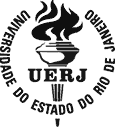 Universidade do Estado do Rio de JaneiroInstituto de Aplicação Fernando Rodrigues da SilveiraPrograma de Pós-Graduação de Ensino em Educação BásicaFigura 1 –Figura 2 –Figura 3 –Figura 4 –Título correspondente..............................................................................Título correspondente..............................................................................Título correspondente..............................................................................Título correspondente..............................................................................pgpgpgpgTabela 1 –Tabela 2 –Tabela 3 –Título correspondente.....................................................................................Título correspondente.....................................................................................Título correspondente.....................................................................................pgpgpgEAD –MEC –RJ –UERJ –Ensino a distânciaMinistério da EducaçãoRio de JaneiroUniversidade do Estado do Rio de Janeiro.........................................................................................................131XXXXXXXX XXXXX XXX.....................................................................................	   171.1X xxxx xxxx xxxx.......................................................................................................171.1.1 X xxx xxxxxxx xxxxxx xx..........................................................................................182.1Xxx xxxxxxx xxxxxxxxxxx........................................................................................212.2X xxxxxx xxx xxxxxxxxxxxx.....................................................................................242.3Xxxxxxxxxx xx xxxxxxxx..........................................................................................262.3.1Xxxx xxxxxx...............................................................................................................342.3.2Xxxxxxxxxxxxx xx xxxx............................................................................................373XXX XXX XXXXXX.................................................................................................    423.1Xxxxxx xx xxxxxxx....................................................................................................423.2X xxx xxxxx xxxxxx...................................................................................................443.5Xxx xxxxxxxxxxxx xxxxxxxxxxxxx..........................................................................533.5.1 X xxxxxxxxxxx...........................................................................................................554XXX XXXXX XXXXXX XXXXXXX XXXXXXXXXX XXXXXXXXXXXX..................................................................................................    704.1Xx xxxx xxxxxx xxxx.................................................................................................704.2Xxxxx xxxxxxxx.........................................................................................................764.3Xxxx xxxx xxxxxxxxxx..............................................................................................815XXXX XXXX XX XXX.............................................................................................  1015.1X xxxx xxxxxx xxxx...................................................................................................101 ....................................................................................124.........................................................................................................129 A – X xxxx xxxxxxxxx................................................................................137 B – Xx xxx xxxxxxxx..................................................................................142